RNSG 1360CLINICAL NURSINGSYLLABUSPrepared by FacultyHealth Science DivisionTexarkana CollegeTC does not discriminate on the basis of race, color, national origin, sex, disability, or age in its programs or activities. The following person has been designated to handle inquiries regarding the nondiscrimination policies: Human Resources Director, 2500 N. Robison Rd., Texarkana, TX, 75599 (903) 823-3017 human.resources@texarkanacollege.edu										Revised 05/2022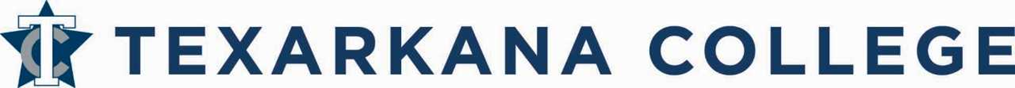 Course Syllabus OutlineCourse Name:  Clinical Nursing		Course Number:      RNSG 1360Credit Hours:  3       Lecture: 0  Lab:       0     Total Clock Hours:   144Course Title:	Clinical – Registered Nursing/Registered NurseCourse Level:	IntroductoryCourse Description:	A health-related work-based learning experience that enables the student to apply specialized occupational theory, skills, and concepts.  Direct supervision is provided by the clinical professional.End-of-Couse Outcomes:  As outlined in the learning plan, apply the theory, concepts, and skills involving specialized materials, tools, equipment, procedures, regulations, laws, and interactions within and among political, environmental, social, and legal systems associated with the occupation and the business/industry; demonstrate legal and ethical behavior, safety practices, interpersonal and teamwork skills, and appropriate written and verbal communication skills using the terminology of the occupation and the business/industry.KEY CONCEPTS AND COURSE PLAN:RNSG 1360 provides the beginning nursing student with clinical skills to coordinate with the content of RNSG 1413.  This course is designed to enable the beginning clinical student to develop basic skills in using the nursing process and holistic assessment to identify health status and monitor changes in the health of clients.  Opportunity is provided to develop competence in selected technical skills including hand hygiene, hygienic care, vital signs, health assessment, catheterizations, selected alternative feeding methods, medication administration (oral, subcutaneous, and intramuscular routes), sterile technique, sterile gloving, and wound care.The course enables the student to develop beginning skills in critical thinking/decision making while participating as a member of the health care team providing cost-effective nursing care for clients in structured health care settings.Prerequisites:	BIOL 2301,2101 or BIOL 2302,2102; BIOL 2320,2120; PSYC 2301; AHA/BLS-HCP.Co-requisites:  BIOL 2301,2101 or BIOL 2302,2102; PSYC 2314 RNSG 1413.Revised: May 2021						PSLO = Program Student Learning Outcomes 	     		QSEN – Quality & Safety Education for NursesSOP = Texas BON Standards of Practice (2019)		     	QSEN-P = Patient-centered care		CO = Course Student Learning Outcomes				QSEN-T = Teamwork and collaboration	DEC = Texas BON Differentiated Essential Competencies (2021)	QSEN-E = Evidence-based practice	DEC-P = Provider of Patient Centered Care				QSEN-Q = Quality Improvement		DEC-S = Patient Safety Advocate     				QSEN-S = Safety			   DEC-T:  Member of the Health Care Team				QSEN-I = InformaticsDEC-M = Member of the ProfessionRNSG 1360 - CLINICAL NURSINGCOURSE STUDENT LEARNING OUTCOMES Upon completion of RNSG 1360, the student will be able to:   1.	Practice as a student nurse within legal and ethical parameters		(PSLO1,5; DEC-M-A,B,C,D;  DEC-S-A;  SOP-1A,1E,1J,1K,1S,3B;  QSEN-E,S)   2.	Incorporate QSEN competencies and evidence-based practice into nursing care.		(PSLO5; DEC-P-C, F; SOP-1B; QSEN-P, T, E, Q, S, I)   3.	Utilize professional communication techniques in providing patient-centered care and in collaborating 	with members of the health care team.	(PSLO-1; DEC-P-A, B, C, D; SOP-1-D; QSEN-T)   4.	Utilize the nursing process and critical thinking to assess, analyze, plan, implement, and	evaluate 	nursing care for patients.		(PSLO-1; DEC-P-B, C, D, E, F; SOP-1L, 3A; QSEN-P, T)   5.      Apply pathophysiological and assessment data when planning and implementing nursing actions.		(PSLO-1,2; DEC-P-A,B,C,D,E,F;  SOP-1L,3A;  QSEN-P,E,Q,S)   6.	Demonstrate competency/clinical reasoning in the performance of professional nursing skills.		(PSLO-5; DEC-M-D, DEC-P-D, E, DEC-S-D; SOP-1B, 1P, 3A; QSEN-P, E, Q, S)   7.	Demonstrate a head-to-toe and focused health assessment.		(PSLO-5; DEC-P-C, D; SOP-3A; QSEN-P, Q)	   8	Demonstrate safe medication administration.		(PSLO-3; DEC-P-D, E; DEC-S-B; SOP-1C, D; QSEN-P, E, Q, S)INSTITUTIONAL EFFECTIVENESS 	The purpose of the Associate Degree Nursing Program at Texarkana College is to provide a curriculum that produces a graduate nurse who functions in these roles: member of the profession, provider of patient-centered care, patient safety advocate, and member of the health care team. Attainment of the program objectives by the graduate nurse demonstrates effectiveness.  TEXARKANA COLLEGE ASSOCIATE DEGREE NURSING PROGRAM PROGRAM STUDENT LEARNING OUTCOMES (PSLO) And General Education Core Competencies 	The following program objectives are the outcomes, which shape the curriculum and are the criteria for measurement of its success.  This reflects the Differentiated Essential Competencies of graduates of Texas nursing programs as a member of the profession, provider of patient-centered care, patient safety advocate and member of the healthcare team.  The graduate will: Utilize critical thinking skills to provide patient-centered nursing care using evidence-based outcomes and the nursing process to accommodate society/cultural differences and communicate the same to other members of the healthcare team. Demonstrate a personal responsibility to respect a patient’s right to participate in decisions affecting their health by promoting patient-centered care and ensuring confidentiality. Employ therapeutic communication skills to act as a patient safety advocate by establishing compassionate, caring, and therapeutic relationships in a physically and psychologically safe environment. Accepts and makes assignments and delegates tasks to other members of the healthcare team using empirical and quantitative skills that take into consideration patient safety, organizational policies, and scope of practice and demonstrated abilities. Demonstrate professional and social responsibility as an associate degree nurse by assuming responsibility and accountability for quality of nursing care, maintaining continued competence, adhering to ethical and legal standards, and promoting a positive image of professional nursing. Serve as an advocate for continuity of care through teamwork and promote quality and access to healthcare for the patient and family.  *Competent is defined as the ability to do; proficient is defined as the ability to do well; and mastery is defined as the ability to do brilliantly at every occasion.                                                                                                           	        Rev. 08.2019 COURSE REQUIREMENTSThrough a cooperative agreement with Texarkana College and area health care facilities students enrolled in the Associate Degree Nursing Program at Texarkana College are placed in selected settings for clinical experience.  Students enrolled in RNSG 1360 are usually placed in some or all of the following facilities:Because of scheduling and enrollment patterns, clinical experience and times for laboratory in these and/or other facilities may be subject to change.  Students are expected to respect and follow the policies of the institution to which they are assigned.To pass RNSG 1360 a minimum grade of 75% is required.  The instructor will keep a clinical 	performance evaluation throughout the semester.  This record will serve as a guide to the student and 	instructor in evaluating clinical performance. A copy of the Clinical Evaluation Booklet-Supplement 	(CEB-S) is included in the syllabus.The philosophy of the Associate Degree Nursing Program at Texarkana College includes preparing graduates for the role of member of the profession, provider of patient-centered care, patient safety advocate, and member of the healthcare team. Upon graduation, the associate degree nurse is prepared for a beginning staff position under supervision in various healthcare settings.To ensure the readiness of each graduate to perform entry-level nursing care and skills, the clinical grade will reflect that the student is performing safe, competent, hands-on clinical care (actual patients) with a passing grade each semester. Simulation, and other assigned clinical activities will only be included in the clinical average after the student has reached a passing grade for all clinical site, hands-on clinical days for the semester.All hands-on clinical days will be averaged (points earned divided by the number of assigned days) and should equal or exceed 30.0 points (according to the “no rounding” policy for grading in the Health Sciences ADN program). Once a passing average has been earned for hands-on clinical, simulation and other assigned clinical activity grades will be averaged into the overall clinical course grade (RNSG 1160, RNSG 1360, RNSG 1460, RNSG 2360 and RNSG 2463). All graded days will be averaged in at equal weight once the hands-on clinical grade is passing.Skill check-offs: During the semester, students will be assigned skill checkoffs to be demonstrated on campus. Completion of all assigned skill checkoffs is mandatory. If the skill demonstrations do not meet the required criteria outlined, the student will be given two (2) additional opportunities to demonstrate competency. The highest grade possible for the second attempt will be 75% of the points available for that skill. The third attempt will be 50% of the points available for that skill. If the student is not successful by the third attempt, the student will NOT be allowed to continue in the program and will NOT be allowed to remain in co-requisite or concurrent courses. Refer to the Texarkana College Student Handbook and Health Sciences Student Handbook.Satisfactory completion of all assignments in RNSG 1360 is necessary in order to 	pass the course.  The student must pass RNSG 1413 and RNSG 1360 concurrently in order to continue in the Associate Degree Nursing program.Written and/or oral assignments are to be completed on time. Students’ should put his/her name on every piece of paper. No late work will be accepted. Clinical dress code should be adhered to at all times as specified by the Student Handbook or the clinical agency. Non-compliance with the Nursing Uniform Code and failure to adequately prepare for clinical assignments may result in the student’s dismissal from the clinical unit, thus constituting a clinical absence.It is an expectation that students treat faculty, staff and fellow students with respect on campus and in the clinical setting. Incivility will not be tolerated in the Health Sciences Program.Students are to remain in the clinical facility for all breaks and meals.Breaks are allowed after finished client care and charting and are not to exceed 15 minutes. Students are allowed a 30 minutes meal break. Student must report off to a hospital staff. Strict confidentiality must be maintained in all situations relating to patient information and care.  Students may NOT accept or bring computer printouts out of the clinical facility.  Students are expected to adhere to Health Insurance Portability and Accountability Act (HIPAA) Law at all times. Students will be assigned to the simulation lab as part of their clinical learning experiences.  Simulation experiences in the labs will be graded by faculty developed rubrics.  The students must successfully meet defined objectives, procedures and tasks to receive satisfactory grades.  Student who do not compete required work will be graded according to the rubric.  Absences from simulation activities will be included as clinical absences.  It is the students’ responsibility to be aware of the number of absences allowed per clinical course. See Health Sciences Division Student Handbook policy 1.32 and 1.33. Absence Policy:  This policy follow’s Health Science Student Handbook Absentee Policy 5.6.  Because of the importance of the clinical component, the student is expected to be present for all scheduled clinical days. However, if due to emergencies or extenuating circumstances, tardies and/or absences do occur, the following policy will apply: Students who are up to and including 15 minutes late are considered tardy.  Those who are more than 15 minutes late will be considered absent.Three (3) tardies will equal one (1) absence.Leaving clinical early is considered as a tardy or absence according to the time missed.When a student is to be absent, he/she must notify the clinical instructor and the clinical facility at least 1 hour prior to the scheduled starting time of the clinical day. Take the name of the person to whom you speak and ask that a note be given to your instructor. Failure to adhere to this procedure will result in deduction of points on the next graded clinical day.No grade (number or letter) will be given for (2) clinical absences in the semester. The student’s clinical grade will be averaged by two less clinical days. Three (3) clinical absences during a semester, will result in the student not progressing in the program. Exceeding two (2) clinical absences during a semester, will result in the student not progressing in the program. Exceeding the allowed absences in clinical will result in the student being dropped from the course with a grade of “W” if dropped by Texarkana College's designated drop date or a grade of “D” or “F” if after the last day to drop. (Students with a clinical average of A, B, C. or D at the time of drop will receive a “D” for the course; students with an “F” clinical average at the time of drop will receive an “F”). The students are ultimately responsible for adhering to the attendance policy and keeping track of their absences.If a student has been placed on Level III Evaluation and Progression with one-on-one observation and is absent on the designated day of evaluation, the absence will be made up in the clinical area at the discretion of the teaching team and Division Dean, if time remains in the semester. If no time remains in the semester, the student may not progress in the program.COVID-19 Addendum:  Make-up of clinical absences, due to pandemic guidelines or quarantine, may be achieved either virtually or in the hands-on clinical setting. To comply with Texas Board of Nursing Rules 214.10 and 215.10, a minimum of 50% of the clinical course hours of each individual clinical course will be completed in hands-on clinical experiences unless a waiver is issued by the state of Texas. Students who are required to be absent in clinical due to a mandated quarantine will be required to make up the missed clinical attendance by the end of the semester at a clinical facility if the minimum of 50% clinical hours has not been achieved or through virtual online assignments. Clinical grades will be given for the virtual clinical days and/or make-up days. The student will not be given a course grade until the virtual online clinical or make-up days are completed. Clinical absences related to mandated quarantine guidelines will not be counted against the student when appropriate documentation from Healthcare Provider/ Physician has been provided to Team Coordinators and/or Dean. If a qualified faculty member is not available to substitute for a group assigned clinical, the group may be sent home and be required to do a schedule make-up day prior to the end of the semester.Progression in a Tandem or Concurrent Course: (RNSG 1413 and RNSG 1360) Students must register and enroll for all nursing courses.  A student who is unsuccessful in either RNSG 1413 or RNSG 1360 may not progress in the tandem or concurrent courses.For example, if a student enrolled in RNSG 1413 and RNSG 1360 fails to meet course requirements for performance and/or attendance or withdraws, he/she must withdraw from the concurrent and/or tandem courses – RNSG 1413 and RNSG 1360.  The decision to withdraw from either course must be made prior to taking the final exam and before the drop date.  If the student fails clinical after the drop date either by attendance or grade, he/she will not be allowed to take the final exam in the concurrent theory course.  If the student fails theory, but has successfully passed clinical, he/she will receive the passing clinical score on his/her transcript but must retake both courses concurrently or in tandem if the student is accepted for reentry.GUIDELINES FOR Patient Care, Treatments, and Medications	The Management of patients will consist of:Assessment and documentation.Collaboration with other health care professionals.Administration of medications as follows: The student will administer medications to assigned patients within the hours designated by the instructor.  The student will NOT administer controlled substances in the clinical setting.The student may administer oral medications with instructor permission only. The student must have drug reference text with all patient’s medications flagged and be familiar with the classifications, appropriate route, dosage, and nursing implications of every drug administered. The student may administer IM, SQ, or intradermal medications with instructor or RN supervision. Insulin administration must be supervised by an RN. Treatments including dressing changes, NGT, and foley care after successful completion of skills checkoff, discussion in class, or with the clinical instructor. When making rounds with physicians, students are not allowed to accept verbal or telephone orders. The student may assist the RN with admissions of new patients, discharge, and/or transfer of patients.It is the student's responsibility to ensure basic needs of the patient have been met; to include bathing, linen change, oral care, as well as elimination needs. Alternate Operations during Campus Closure In the event of an emergency or announced campus closure due to a natural disaster or pandemic, it may be necessary for Texarkana College to move to altered operations. During this time, Texarkana College may opt to continue delivery of instruction through methods that include, but are not limited to: online learning management system (Jenzabar or Moodle), online conferencing through TEAMS, email messaging, and/or an alternate schedule. It is the responsibility of the student to monitor Texarkana College's website (www.texarkanacollege.edu) for instructions about continuing courses remotely, instructor email notifications on the method of delivery and course-specific communication, and Texarkana College email notifications for important general information.  COVID-19 Online/Virtual Environment Instructional Commitment The ongoing Covid-19 situation will require that some course materials and instruction are provided through an online and/or virtual format. Even if all or a portion of a class was originally scheduled to meet face to face, social distancing guidelines associated with Covid-19 will limit the number of students who are able to attend face to face classes in person simultaneously. Further, circumstances associated with Covid-19 could cause the college to be forced to shift completely to an online and/or virtual delivery at any time during the semester. While we are committed to providing students the option of face-to-face instruction if possible, students should be prepared to continue their classes in an online and/or virtual environment if necessary. Texarkana College is committed to maintaining engaging, high-quality instruction regardless of the delivery format. Online Teaching Environment Guideline/Polices These guidelines and policies will be implemented if the course is moved to the online teaching environment. Clinical Class Meetings:Online class meetings will take place virtually through Microsoft Teams. Online classes will be held at the same time as face-to-face classes.  ALL enrolled students are expected to be present for class to meet attendance requirements.  Attendance Policy:All students must be logged into the Teams classroom 5 minutes before the start of class. Attendance will be taken at the beginning of the class, and students must be visible on a webcam to be considered present. Students should mute their audio upon entrance into the online classroom.At the end of class, attendance will again be taken. If a student is not present at the end of the class meeting, they will be considered absent. Please notify the instructor via the chat feature if a student must leave the classroom early.  Leaving the class before the instructor is finished with the days' course work will result in a tardy or absence per Health Science policy.  Three tardies equal one absence. The course absenteeism policy will be strictly followed throughout the semester.  Please notify the instructor in advance if you cannot attend an online class and or are experiencing technical difficulties logging into Teams. Office Hours: Virtual Office Hours will be posted in the course by faculty. Students are expected to contact faculty via email to arrange for individual meetings regarding course work or concerns.  The faculty will communicate with students in a timely manner per business hours.    General Guidelines:Students are responsible for reviewing assigned materials. Virtual Class time will be utilized to discuss any questions and assignments for the clinical course. Be mindful that when using the webcam, everyone can see everyone else. Proper attire and room accommodations will be expected. Refer to the Health Science Policy regarding dress code in the Handbook. Cell phones should be on silent and no texting or web surfing during class. Students are responsible for their learning environment when at home. Students are advised to minimize distractions to enhance learning and attentiveness in class. Classroom and clinical behavior expectations apply to the online environment. Students are required to maintain professionalism while in the virtual classroom. Incivility and poor professional behaviors will not be tolerated. If a student displays inappropriate conduct in the virtual classroom, they will be subject to review by the Professional Conduct Committee per Health Science policy.  If students have connection problems, please reach out to the teaching faculty. Students need reliable internet for virtual learning.Assignments must be completed on time. Any late assignments will not be accepted and will receive a zero. Faculty will be available to answer questions throughout the week during Team Meetings as well as via email during our virtual office hours.  Financial AidAttention! Dropping this class may affect your funding in a negative way! You could owe money to the college and/or federal government. Please check with the Financial Aid office before making a decision.Disability Act StatementTexarkana College complies with all provisions of the Americans with Disabilities Act and makes reasonable accommodations upon request. Please contact the Director of Advisement at 903.823.3283, or go by the Recruitment, Advisement, and Retention Department located in the Administration building for personal assistance.If you have an accommodation letter from their office indicating that you have a disability, which requires academic accommodations, please present it so we can discuss the accommodations that you might need for this class. It is best to request these changes at the beginning if not before the start of class so there is ample time to make the accommodations. ACADEMIC DISHONESTY STATEMENTScholastic dishonesty, involving but not limited to cheating on a test, plagiarism, collusion, or falsification of records will make the student liable for disciplinary action after being investigated by the Dean of Students. Proven violations of this nature may result in the student being dropped from the class with an “F.”  This policy applies campus wide, including the TC Testing Center, as well as off-campus classroom or lab sites.SecurityPlease keep your vehicle locked whenever you are away from it.  Make sure you don’t leave any valuables in plain sight (purse, phone, laptop).  We want you to be safe.  You must acquire a TC parking permit and display it in your vehicle.  You must also have a TC student ID badge and keep it with you at all times.*Campus Police EMERGENCY line: (903) 823-3030-Available 24 hours a day/7 day a weekBasic Needs Security StatementAny student who has difficulty affording groceries or accessing enough food to eat every day, or who lacks a safe and stable place to live and believes this may affect their performance in this course or ability to remain in school, is urged to contact Tonja Blase, Director of Student Retention, at (903)823-3349 for support.  Furthermore, please notify the professor if you are comfortable in doing so. This will enable them to provide any resources that they may possess.Texarkana College Student Counselor: (903) 823-3143tc.counselor@texarkanacollege.edu, Health Science Building, Room 135Suicide Hotline: 1-800-273-8255TEXARKANA COLLEGEASSOCIATE DEGREE NURSINGCLINICAL GRADING PROCESSClinical evaluation in the associate degree-nursing program at Texarkana College reflects the program philosophy.  Learning is:	1.	Comprised of cognitive, affective, and psychomotor components,	2.	An additive process,	3.	Demonstrated by a change in behavior,	4.	Enhanced by a multisensory approach, and	5.	Individualistic.While the faculty is accountable for curricular planning and the creation of a learning environment, learning is ultimately the responsibility of the student.The clinical grading process is based upon the program philosophy, the Code of Ethics, and standards for nursing practice.  Evaluation of student learning is the responsibility of the faculty.  Not all student behaviors and faculty decisions about such behaviors are predictable or quantifiable; therefore, the clinical evaluation tool (CEB, CEB-S) is a reference tool only and not an exhaustive contract. Students should be aware that they are in a professional program and the faculty has the responsibility to:use their collective professional judgment to determine when the student’s clinical, academic, or personal performance and professional accountability are inconsistent with the responsibility for guarding patient safety, anddetermine if the student is to be given re-learning opportunity, asked to withdraw from the program, or subject to disciplinary action, as outlined in the Texarkana College Student Handbook.PROCESSThis time of learning, beginning when the clinical nursing course starts, provides opportunity for the student to learn and practice cognitive, affective, and psychomotor skills needed for the implementation of safe nursing care.  Clinical evaluation is based upon eight categories identified in the Clinical Evaluation Booklet (CEB):	1.	Assessment	2.	Planning	3.	Implementation (plan of care)	4.	Implementation (selected skills)	5.	Interpersonal relations	6.	Evaluation	7.	Professional growth and ethics	8.	SafetyThe Clinical Evaluation Booklet Supplement (CEB-S) identifies the specific clinical objectives and cues in each of the eight categories for determination of a clinical grade.	1.	Each student will be evaluated daily on the basis of the 8 categories.	2.	A scale of 1-5 will be used:	3.	The maximum score each day is 40.  	The minimum score each day is 8.4.	The grading scale will be:               36-40 (90-100%) = A      32.4-35.99 (81-89.99) = B       30-32.39 (75-80.99%) = C        26-29.99 (65-74.99%) = D25.99 or less (Below 65%) = F	5.	The final grade will be determined by adding the total points earned and dividing by total 			points possible.  There will be no rounding of the numerical grade.	6.	Designated clinical days will be graded as “Satisfactory” or “Unsatisfactory”.  “Satisfactory” is 			defined here as completion of assigned preparation and active involvement in learning 				opportunities in the clinical area.As learning is additive, the student is expected to learn from any errors in judgment or practice and to continuously improve clinical abilities.  The student is expected to perform clinical skills based on content from previous courses in the curriculum and from the current nursing course. The clinical instructor will give verbal feedback to the student regarding clinical performance.  Written feedback is documented in the Clinical Evaluation Booklet (CEB) for each clinical day.  While the student has access to the evaluation information for each clinical day, a conference may be initiated by the student or instructor if clarification is necessary.  Failure to show progression in any of the eight categories of evaluation each clinical day may result in the student being placed in a level of evaluation and progression as described below.			LEVELS OF EVALUATION AND PROGRESSIONLevel I:Student errors in judgment or practice in the clinical setting will be addressed by the instructor.  If, in the professional judgment of the clinical instructor and upon documentation in the CEB and in accordance with the CEB-S, these errors do not significantly compromise client safety, jeopardize clinical environment relationships, or deviate from standards of nursing practice, the student will be allowed to continue in the nursing course.  If the stated clinical objectives are met, the student will earn a passing grade.  A minimum of C clinical grade is required for progression to the next higher-level nursing course.Level II:If, in the professional judgment of the clinical instructor and upon documentation in the CEB and in accordance with the CEB-S, the student repeatedly requires assistance to meet clinical objectives, a written learning contract may be developed.  This action indicates that the student is placed on “WARNING”.  If the student demonstrates that self-correction has occurred, the student will be allowed to continue in the nursing course.  If the stated clinical objectives are met, the student will earn a passing grade.  A minimum of C clinical grade is required for progression to the next higher-level nursing course.Level III:When, in the professional judgment of the clinical instructor and upon documentation in the CEB in accordance with the CEB-S, the student’s clinical performance does significantly compromise client safety, jeopardize clinical environment relationships, or deviate from standards of nursing practice, another level for progression and evaluation is indicated.  Based upon the seriousness in nature and/or frequency of the clinical error(s), the student is in danger of not passing the course.  The student, therefore, is placed on “WARNING”.  To confirm the student’s competence, the instructor may initiate one or more of the following strategies:	1.	Implement direct, one-on-one observation of the student’s clinical performance,	2.	Implement direct, one-on-one observation of the clinical performance by		another designated member of the faculty, and/or3.	Implement a review of the student’s performance in consultation with other members of the teaching team, the associate degree program coordinator,		and the division chair for a professional consensus.If the student’s performance is determined to be a minimum of C at the end of either of these three strategies implemented by the faculty, the student will be allowed to continue in the course.  If the stated clinical objectives are met, the student will earn a passing grade.  A minimum of C course grade is required for progression to the next higher-level nursing course.If the student’s performance remains less than a C following implementation of any two of these three previous strategies, the student will earn a D or F as a grade for the course and not be allowed to progress to the next higher-level nursing course. If a student has been placed on Level III Evaluation and Progression with on-on-one observation and is absent on the designated day of evaluation, the absence will be made up in the clinical area at the discretion of the faculty and Dean, if time remains in the semester. If no time remains in the semester, the student may not progress in the program.*To progress in the program the student must pass both clinical and the accompanying theory course during the same semester.CO = Course Student Learning OutcomesRevised: October 2014RN 1360 CLINICAL NURSINGCLINICAL EVALUATION BOOKLET - SUPPLEMENT (CEB-S)Assessment:  Data gathering & analysis which includes:1.	gathering assessment data from patient, family and/or medical record.   (CO-4,7)		  2.	assessing degree of patient’s ability to perform own activities of daily living.  (CO-4,7)						3.	discussing the current plan of care with appropriate staff members.   (CO-3)	4.	with direction, using multidisciplinary resources to address patient concerns.    (CO-2,4)					5.	recognizing abnormal health data of the patient and their family.  (CO-4)	6.	identifying actions and side effects for each medication.  (CO-4,8)  7.	identifying actual and potential problems.  (CO-4)   	8.	with assistance, selecting nursing diagnosis based upon analysis of health data.  (CO-4)    Planning:  Develop a plan designed to achieve expected outcomes, based on appropriate rationale by:9.	establishing priorities with assistance.   (CO-4) 10.	identifying goals and stating expected outcomes in conjunction with patient and family.  (CO-4)						     	11.	stating specific nursing interventions and rationale to achieve expected outcomes.  (CO-4)12.	formulating the plan of care based on the values, beliefs, and culture of the patient and family.			(CO-2,4,5)	13.	with assistance, incorporating the multidisciplinary plan of care.  (CO-2,4)							14.	planning health teaching for selected patients and family.  (CO-4,5)	    15.	identifying community resources available to patient and family for discharge planning.  (CO-2,4,5)Implementation:  Implements the plan of care to meet the patient’s needs by:16.	organizing nursing care efficiently using current technology and best practices.   (CO-2)17.	implementing nursing interventions to achieve expected outcomes.   (CO-4,6)18.	implementing nursing measures to promote patient’s well-being.  (CO-4,7,8)			19.	implementing nursing measures to prevent exposure to and transmission of organisms.  (CO-2,4,6,7,8)		20.	including the patient and family in decision making regarding nursing care.  (CO-1,2)21.	with direction, teaching selected topics of health care to the patient and family.   (CO-3,4)22.	displaying behaviors exemplifying belief in the worth and dignity of the individual. (CO-1,2)	----------------------------------------------------------------------------------------------------------------------Implementation:  Performs selected nursing skills with competence. (CO-2,4,6,7,8)	23.	Basic communication skills.24.	Hand hygiene.25.	Vital signs.26.	Standards Precautions/Transmission-Based Precautions.27.	Beginning assessment skills.28.	Hygienic and comfort measures.29.	Range of motion/patient transfer.30.	Application of protective devices.31.	Administration of oral, subcutaneous, intramuscular, transdermal and/or rectal medications.32.	Alternative feeding methods and nasogastric tube insertion and removal.33.	Sterile gloving and aseptic technique.34.	Application of dressings and bandages.35.	Urinary catheterizations and catheter care.36.	Enemas.37.	Patient teaching.----------------------------------------------------------------------------------------------------------------------Interpersonal Relations:  Exhibits written, verbal, and nonverbal communication by:38.	submitting verbal and/or written assignments that are concise, organized, and accurate using medical terminology and correct spelling in a timely manner. (CO-2,3,4)	39.	with assistance, accurately reporting and documenting the patient’s symptoms, responses, and status within an appropriate time frame.  (CO-2,3,4)	 		40.	maintaining patient confidentiality. (CO-1,2,3)					41.	maximizing patient and family contact. (CO-2)			42.	interacting with staff and others using beginning communications skills with appropriate topics. (CO-3)	43.	explaining nursing actions in language the patient/family understands.  (CO3)44.	utilizing basic communication skills based on the values, beliefs, and culture of the individual.  (CO3)----------------------------------------------------------------------------------------------------------------------Evaluation:  With assistance the student is involved by:45.	evaluating own ability to implement each step of the nursing process. (CO-1,6)	 46.	comparing expected and achieved client outcomes of nursing care. (CO-4)	47.	modifying plan of care and/or expected client outcomes.  (CO-4)48.	evaluating own effectiveness with intra/interpersonal skills. (CO-3)	----------------------------------------------------------------------------------------------------------------------Professional Growth /Ethics: Demonstrates professional growth and ethical practice by:49.	reporting own mistakes honestly and promptly even if mistakes would have been otherwise unnoticed.  (CO-1)					50.	developing critical thinking skills in clinical decision making.  (CO-2,4,6)51.	accepting responsibility for own behavior. (CO-1)			52.	acting as a patient advocate.  (CO-1,2)53.	adapting positively to stressful situations.  (CO-1)	54.	seeking and identifying relevant learning experiences.  (CO-2) 	55.	following directions.  (CO- 1)	56.	adhering to ethical/legal standards.  (CO-1)	57.	avoiding use of psychologically threatening remarks/behaviors.  (CO-3)	58.	adhering to the policies of the College, Health Sciences Division, and external agencies. 	(CO-1; College & HSD Student Handbook)	----------------------------------------------------------------------------------------------------------------------Safety:  Practices techniques that promote safety by:59.	implementing nursing interventions safely. (CO-2,6,7,8)60.	implementing measures to promote a safe environment for patients and others. (CO-2,4)61.	recognizing and reporting changes in the patient’s status in a timely manner.  (CO-2,3,6)	62.	implementing nursing interventions to prevent complications.  (CO-2,4,6)63.	recognizing and seeking assistance when care is beyond student’s ability.  (CO-1)64.	recognizing and reporting, in a timely manner, situations which violate standards of practice.  (CO-1,2)					Actions or omissions of actions by the student which violate safety standards, place the client’s life or welfare in danger, or failure to adhere to ethical and legal standards may result in referral to the professional conduct committee and/or initiation of Level III of the evaluation process.TEXARKANA COLLEGEASSOCIATE DEGREE NURSING PROGRAMStudent Course Requirement and Program Compliance AgreementI have read the Fall 2020 RNSG 1413 and RNSG 1360 Course Syllabi and RNSG 1360 Clinical Evaluation Booklet and understand the course requirements and policies.  I agree to comply with the clinical and classroom (both in-persona and virtual) policies to meet the requirements for course completion.I have read the Texarkana College Health Science Division Handbook and understand the policies and procedures stated therein.  I agree to comply with all of these policies and proceduresin order to meet the requirements for course completion.I have read the Texarkana College Student Handbook and understand the policies described therein. I agree to comply with these policies.I understand and am capable of utilizing the procedures for Standard Precautions that are inthe Health Science Student Handbook.I understand that as a student in Health Science, I am required to be up to date on all immunizations (including TDaP, TB skin test, influenza, and Hepatitis B) during my enrollment in the Health Science Program.I understand that as a student enrolled at Texarkana College in the Associate Degree Nursing Program, I am entering a profession with a stated code of ethics, Texarkana College Student Handbook. I agree to adhere to and maintain strict CONFIDENTIALITY in all situations relating to patientinformation and care. I also recognize that disclosing content of clinical teaching scenarios constitutes a breach in ethics.  I, therefore, agree to refrain from discussing the contents of these learning experiences with anyone other than the faculty.During my enrollment in RNSG 1413 and 1360, I understand that photographs and/or videos of clinical teaching/learning activities may take place. Such photos/videos will be the property of Texarkana College and used for learning or advertising purposes only and would not be used for profit by Texarkana College or the Health Science Division. By signing below, I consent to the above-mentioned activities.	 					Course(s): RNSG 1413 and RNSG 1360					Student Name (Please Print):___________________________________		  Signature (must be legible):___________________________________			Date: ___________________________________	Revised: 05/22Wadley Regional Medical Center1000 Pine StreetTexarkana, Texas 75501(903) 798-8000CHRISTUS St. Michael Health System2600 St. Michael DriveTexarkana, Texas 75503(903) 614-1000CHRISTUS St. Michael Rehab Hospital2400 St. Michael DriveTexarkana, Texas 75503(903) 614-4000ScaleScale Label Quality of performance 5Independent or requires minimal supervisionProficient; coordinated; confident; occasional expenditure of excessive energy; within an appropriate time frame.4Requires supervisionEfficient; coordinated; confident; some expenditure of excessive energy; within an appropriate time frame.3Requires frequent supervisionSkillful in parts of behavior; inefficient; uncoordinated; expends excessive energy within a delayed time period2Requires continuous supervisionUnskilled; inefficient; expends considerable excessive energy within a prolonged time period.1UnacceptableUnable to demonstrate procedure / behavior; lacks confidence, coordination, efficiency.